Annex no. 9.2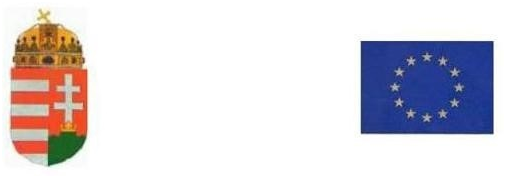 APPENDIX to an application for a residence permit(Guest self-employment)Please complete the form legibly, In LATIN block letters.Please complete the form legibly, In LATIN block letters.Please complete the form legibly, In LATIN block letters.Please complete the form legibly, In LATIN block letters.Please complete the form legibly, In LATIN block letters.Please complete the form legibly, In LATIN block letters.Please complete the form legibly, In LATIN block letters.Please complete the form legibly, In LATIN block letters.I. Data on the activity of guest self-employment I. Data on the activity of guest self-employment I. Data on the activity of guest self-employment I. Data on the activity of guest self-employment I. Data on the activity of guest self-employment I. Data on the activity of guest self-employment I. Data on the activity of guest self-employment I. Data on the activity of guest self-employment  Self-employed   Small-scale farmer/producer  Chief executive of a business organisation Self-employed   Small-scale farmer/producer  Chief executive of a business organisation Self-employed   Small-scale farmer/producer  Chief executive of a business organisation Self-employed   Small-scale farmer/producer  Chief executive of a business organisation Self-employed   Small-scale farmer/producer  Chief executive of a business organisation Self-employed   Small-scale farmer/producer  Chief executive of a business organisation Self-employed   Small-scale farmer/producer  Chief executive of a business organisation Self-employed   Small-scale farmer/producer  Chief executive of a business organisationIn case of a self-employed person or a small-scale farmer/producer, the document number of the relevant certificate:      In case of a self-employed person or a small-scale farmer/producer, the document number of the relevant certificate:      In case of a self-employed person or a small-scale farmer/producer, the document number of the relevant certificate:      In case of a self-employed person or a small-scale farmer/producer, the document number of the relevant certificate:      In case of a self-employed person or a small-scale farmer/producer, the document number of the relevant certificate:      In case of a self-employed person or a small-scale farmer/producer, the document number of the relevant certificate:      In case of a self-employed person or a small-scale farmer/producer, the document number of the relevant certificate:      In case of a self-employed person or a small-scale farmer/producer, the document number of the relevant certificate:      II. Particulars of the business organisation managedII. Particulars of the business organisation managedII. Particulars of the business organisation managedII. Particulars of the business organisation managedII. Particulars of the business organisation managedII. Particulars of the business organisation managedII. Particulars of the business organisation managedII. Particulars of the business organisation managedname of the business organisation:                                              name of the business organisation:                                              name of the business organisation:                                              name of the business organisation:                                              name of the business organisation:                                              name of the business organisation:                                              name of the business organisation:                                              name of the business organisation:                                              place of establishment (i.e. registered address) of the business organisation:place of establishment (i.e. registered address) of the business organisation:place of establishment (i.e. registered address) of the business organisation:place of establishment (i.e. registered address) of the business organisation:place of establishment (i.e. registered address) of the business organisation:place of establishment (i.e. registered address) of the business organisation:place of establishment (i.e. registered address) of the business organisation:place of establishment (i.e. registered address) of the business organisation:postal code:       postal code:        locality:                       locality:                       locality:                       name of the public place:                  name of the public place:                  name of the public place:                  type of the public place (i.e. street, road, square, etc.): street number:  street number:  building:  stairway:  stairway:  floor:  door: III. Data on the employees employed by the business organisationIII. Data on the employees employed by the business organisationIII. Data on the employees employed by the business organisationIII. Data on the employees employed by the business organisationIII. Data on the employees employed by the business organisation1. Has the business organisation been employing at least five Hungarian citizens or persons with the right of free movement and residence in full time legal employment continuously, without interruption, for at least six months? yes   no1. Has the business organisation been employing at least five Hungarian citizens or persons with the right of free movement and residence in full time legal employment continuously, without interruption, for at least six months? yes   no1. Has the business organisation been employing at least five Hungarian citizens or persons with the right of free movement and residence in full time legal employment continuously, without interruption, for at least six months? yes   no1. Has the business organisation been employing at least five Hungarian citizens or persons with the right of free movement and residence in full time legal employment continuously, without interruption, for at least six months? yes   no1. Has the business organisation been employing at least five Hungarian citizens or persons with the right of free movement and residence in full time legal employment continuously, without interruption, for at least six months? yes   no 2. The employees employed by the business organisation as per III.1 2. The employees employed by the business organisation as per III.1 2. The employees employed by the business organisation as per III.1 2. The employees employed by the business organisation as per III.1 2. The employees employed by the business organisation as per III.1name:   place and date of birth:   place and date of birth:   citizenship:Start date of employment:      year       month       dayname:   place and date of birth:   place and date of birth:   citizenship:Start date of employment:      year       month       dayname:   place and date of birth:   place and date of birth:   citizenship:Start date of employment:      year       month       dayname:   place and date of birth:   place and date of birth:   citizenship:Start date of employment:      year       month       dayname:   place and date of birth:   place and date of birth:   citizenship:Start date of employment:      year       month       day  3. Is the long-term stay of the applicant in Hungary essential for the functioning of the business organisation?  Yes. Reason(s):                                                                                        No.  3. Is the long-term stay of the applicant in Hungary essential for the functioning of the business organisation?  Yes. Reason(s):                                                                                        No.  3. Is the long-term stay of the applicant in Hungary essential for the functioning of the business organisation?  Yes. Reason(s):                                                                                        No.  3. Is the long-term stay of the applicant in Hungary essential for the functioning of the business organisation?  Yes. Reason(s):                                                                                        No.  3. Is the long-term stay of the applicant in Hungary essential for the functioning of the business organisation?  Yes. Reason(s):                                                                                        No.  4. A detailed declaration on the activity of the business organisation:Documents substantiating the content of the declaration (e.g., business contract, contract of services, agreement, sales contract, purchase contract) which are attached to/enclosed with the application or the appendix:  4. A detailed declaration on the activity of the business organisation:Documents substantiating the content of the declaration (e.g., business contract, contract of services, agreement, sales contract, purchase contract) which are attached to/enclosed with the application or the appendix:  4. A detailed declaration on the activity of the business organisation:Documents substantiating the content of the declaration (e.g., business contract, contract of services, agreement, sales contract, purchase contract) which are attached to/enclosed with the application or the appendix:  4. A detailed declaration on the activity of the business organisation:Documents substantiating the content of the declaration (e.g., business contract, contract of services, agreement, sales contract, purchase contract) which are attached to/enclosed with the application or the appendix:  4. A detailed declaration on the activity of the business organisation:Documents substantiating the content of the declaration (e.g., business contract, contract of services, agreement, sales contract, purchase contract) which are attached to/enclosed with the application or the appendix:IV. Information about means of subsistence in HungaryIV. Information about means of subsistence in HungaryIV. Information about means of subsistence in HungaryIV. Information about means of subsistence in HungaryIV. Information about means of subsistence in Hungary type of the regular income:             type of the regular income:             amount of income in a month:             amount of income in a month:             amount of income in a month:             amount of savings held available:            amount of savings held available:             other additional income/properties or assets as means of subsistance:              other additional income/properties or assets as means of subsistance:              other additional income/properties or assets as means of subsistance:            INFORMATION NOTICEDuring the procedure, the immigration authority may request the submission of further documents for clarification of facts of the case.INFORMATION NOTICEDuring the procedure, the immigration authority may request the submission of further documents for clarification of facts of the case.INFORMATION NOTICEDuring the procedure, the immigration authority may request the submission of further documents for clarification of facts of the case.INFORMATION NOTICEDuring the procedure, the immigration authority may request the submission of further documents for clarification of facts of the case.INFORMATION NOTICEDuring the procedure, the immigration authority may request the submission of further documents for clarification of facts of the case.INFORMATION NOTICEDuring the procedure, the immigration authority may request the submission of further documents for clarification of facts of the case.